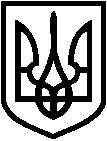 СВАТІВСЬКА РАЙОННА ДЕРЖАВНА АДМІНІСТРАЦІЯ ЛУГАНСЬКОЇ ОБЛАСТІРОЗПОРЯДЖЕННЯголови районної державної адміністрації22.12.2018 	м. Сватове	№ 1008Розглянувши заяву голови селянського фермерського господарства «Зоряне» (далі – СФГ «Зоряне») Авалян М,С, від 05 грудня 2018 року щодо внесення змін до договору оренди землі від 26 травня 2017 року № 27, зареєстрованого у Преображенській сільській раді 08 червня 2017 року за № 13, (додається), керуючись п. 7 ст. 13, ст. ст. 21, 41 Закону України «Про місцеві державні адміністрації», постановою Кабінету Міністрів України від 03.03.2004 № 220 «Про затвердження Типового договору оренди землі» (зі змінами), зобов’язую:Внести зміни до договору оренди землі, укладеного між Сватівською райдержадміністрацією та СФГ «Зоряне» 26 травня 2017 року, вилучивши земельну ділянку (пай № 514) загальною площею 6,8942 га, в тому числі ріллі - 6,8942 га, у зв’язку з виготовленням правовстановлюючих документів на землю, залишивши у користуванні земельну ділянку (пай № 572) загальною площею 6,9858 га, у тому числі ріллі – 6,9858 га.2. Грошова оцінка земельної ділянки, яка залишається у користуванні, становить 193534,17 грн. (сто дев’яносто три тисячі п’ятсот тридцять чотири гривні 17 коп.)  3. Голові СФГ «Зоряне» Авалян М.С. протягом 60-ти днів з дня отримання копії цього розпорядження укласти додаткову угоду до договору оренди землі, зазначеного у п. 1 цього розпорядження, та зареєструвати її у виконавчому комітеті Преображенської сільської ради.      4. Контроль за виконанням цього розпорядження залишаю за собою.Перший заступник голови,в.о. голови райдержадміністрації                                             О.ЛИБАПро внесення змін до договору оренди земельної ділянки (невитребувані паї), СФГ «Зоряне» 